Société Cynologique des Franches-MontagnesConcours CTUS Samedi 27 octobre 2018 Classes : ChP 15. 1-2-3 et ChS1Juges: MartineTea, Sylvie Montavon             et Jean-Pierre Paroz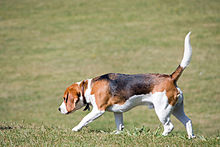 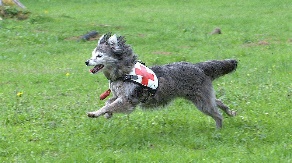 Début du concours : 7h30Délai d’inscription : 14 octobre 2018Prix Frs 65.-Inscriptions: frsiffert@hotmail.fr          Chef concours : Francis Siffert Natel: 076 483 22 69      Tél: 032 951 22 69Site : www.cynofm.ch                Prix souvenir à tous les participants. Places limitées